Классическая музыка для детей — ваш большой помощник в воспитании ребенка             Музыкальное воспитание ребенка - неотъемлемая часть процесса воспитания - в общем. Речь идет не только о развитии музыкального слуха. Музыка влияет на развитие эмоциональной сферы ребенка, помогает привить ему хороший вкус и чувство прекрасного. Особая роль в музыкальном воспитании ребенка отведена классической музыке. Классические мелодии отличаются гармонией, благородством интонации и богатством оттенков.           Конечно, классическая музыка для детей сложнее, чем современная, ведь четкий ритм и динамику современных мелодий воспринять гораздо легче, чем изысканную сложность классических произведений. Классическую музыку нужно учиться слушать, учиться понимать. И начинать это нужно делать с самого маленького возраста.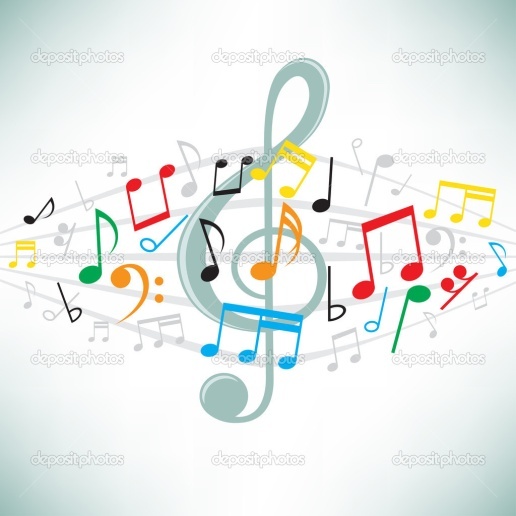 Дети до трех лет, возможно, еще не умеют четко воспринимать мелодию, но они уже различают разницу в звучании звуков. Поэтому уже в таком возрасте можно давать ребенку слушать мелодичные композиции. Музыку стоит выбирать в зависимости от времени суток. Днем, когда ребенок активен, можно ставить ритмичные композиции Моцарта, «Шутку» Баха. А перед сном — медленные, расслабляющие мелодии: ноктюрны Глинки, «Лунную сонату» Бетховена, отрывки из сюиты «Пер Гюнт» Грига. В этом возрасте ребенку лучше не давать слушать грустные, тревожные минорные мелодии.В возрасте четырех лет нужно уделять слушанию музыки больше времени. Ребенок уже способен учиться слушать музыку осмысленно, улавливать ритм, темп, выделять в звучании отдельные инструменты. На этом этапе уже можно объяснить ребенку, что такое «мажор» и «минор», и проиллюстрировать примерами. В качестве минорного произведения подойдет, скажем, «Первая утрата» Шумана, а в качестве мажорного — «Итальянская полька» Рахманинова. 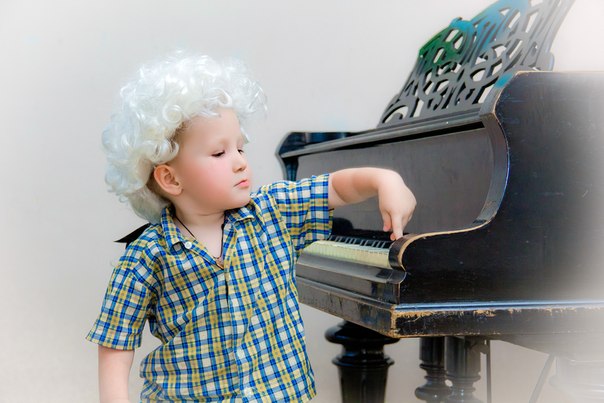 В возрасте 5-6 лет можно расширять музыкальный репертуар, предназначенный вашему ребенку для прослушивания. В этом возрасте классическая музыка для детей должна быть разнообразной. Старайтесь выбирать музыку, соответствующую эмоциональному настроению ребенка. В этом возрасте уже можно пробовать начинать музыкотерапию, корректируя при необходимости эмоциональное состояние ребенка при помощи классической музыки. Музыкальный руководитель: Труфанова И.Н.